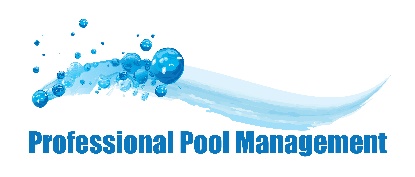 MaineWhat must be documentedMust keep a record of information regarding operation, including readings of sanitizer residual, and pH at least 3 times per day or more, (one of which is the result of a manual reading). If using chlorine as a sanitizer, combined chlorine must be collected and maintenance procedures documented, (such as cleaning of filters and quantity and types of chemicals used) once per day. Total alkalinity, calcium hardness and cynauric acid (if used) must be tested once per week. Data collected must be maintained for at least 1 year, and must be available, upon Department request.Water Testing Frequency-Cl and pH, at least 3 times per day-Total Alkalinity, Calcium Hardness, Cyanuric acid, once per weekChlorine Levels (Min-Max)POOL:  1-3 ppm, max of 4
SPA: 4-5 ppm, max of 8pH Levels (Min-Max)7.2-7.8Total Alkalinity 80-100For calcium hypochlorite, lithium hypochlorite and sodium hypochlorite100-120For sodium dichlor, trichlor, chlorine gas and bromine compoundsCalcium Hardness150-1000 Min and Max, 200-400 ppm IdealCyanuric Acid Levels (Min-Max)10-150 Min and Max, 30-50 IdealTest Kit RequirementsThe test kit must be a DPD test kit with the FAS-DPD preferred. The test kit must be capable of testing free and combined chlorine, pH, total alkalinity, calcium hardness and cyanuric acid (if used). Reagents must not be over 1 year old. OTO kits and test strips are not permitted.Water ClarityMust be able to see main drain from pool deckTurnover RatePOOL: 6 hrs.
SPA: 30 minutes
WADING: 1 hr.WATER SLIDE FLUMES:  1 hr.Drain CoverMust be inspected dailyLifeline/Rope and Float Line-A rope and float line must be provided between 1 and 2 feet of the shallow side of the break in grade between the shallow and deep portions of the pool, with its position marked with visible floats at not greater than 7-foot intervals. This line may be removed for swim meets, lap swimming, aerobics, etc.-The rope and float line must be securely fastened to wall anchors of corrosion resisting materials and of the type which must be recessed or have no projection that will constitute a hazard when the line is removed.-The line must be of sufficient size and strength to offer a good handhold and support loads normally imposed by users.Depth MarkingsDepth of water in feet must be plainly and conspicuously marked at, or above, the waterline on the vertical pool wall and on the top of the coping or edge of the deck or walk next to the pool.Depth Markers must:-be positioned to be read from the water side (on the vertical wall).-within 18 inches be of the water edge and positioned to be read while standing on the deck facing the water (on pool deck).-be slip-resisting. Depth markers must be installed at the maximum and minimum water depths and at all points of slope change. Spacing must be at distances not greater than 25 feet.-be arranged uniformly on both sides and both ends of the pool.-on irregularly shaped pools, designate depths at all major deviations in shape.-have a 4-inch minimum height. Numbers must be of contrasting color to the background on which they are applied, and the color must be of a permanent nature.-have a 4-inch stripe of contrasting color on the edges of steps, ledges or seats. This stripe should be 2 inches on the thread and 2 inches on the riser.-The transition point of a new pool from the shallow area to the deep area must be visually set apart with a 4-inch marked line of contrasting color.CPO® RequiredYESOnly the pool supervisor may handle any sanitizer (chlorine, bromine, etc.).